Calendar ItemsSat,	Jun 11	Eve of Trinity Worship Service - 6pmWed,	Jun 15	Men’s In-Person Bible Study - 11am at OasisSat,	Jun 18	Eve of Pentecost 2 Worship Service - 6pmWed,	Jun 22	Men’s In-Person Bible Study - 11am at OasisSat,	Jun 25	Eve of Pentecost 3 Worship Service - 6pmWed,	Jun 29	Men’s In-Person Bible Study - 11am at OasisSat,	Jul  2	Eve of Pentecost 4 Worship Service - 6pmMon,	Jul 4	Independence Day - USA is 246 years old.Thu,	Jul 7	Council Meeting - 2:30pm at OasisSat,	Jul 9   	Eve of Pentecost 5 Worship Service - 6pmSun,	Jul 10	Implementation Team Mtg - 5pm at OasisMEGA Kids Camp - July 25-28Early bird registration (March 21-June 15).www.rochestermegacamp.orgMen’s Bible Study In-PersonJoin us at Oasis Church each Wed at 11am June 15th, 22nd & 29th to study the appointed Bible Readings for the week ahead.  Bring your Bible and a friend.Worship ServantsGuest Pastor: Tim Duesenberg	Pianist:  Mary Ann Groven                                        Greeters: Peg HoltanSound / Recording / Projectionist: Don Holtan Assisting Minister / Scripture Reader / Prayers:  Lee Pearce Set-up and Take-down: Lee & Judy Pearce & Peg HoltanThanks for worshiping with us this evening. Your presence is your gift to us. We pray that our Service of Worship is a blessing to you. Sealed by the Holy Spirit and marked with the cross of Christ forever we are praising, proclaiming and practicing Emmanuel – God with us – in daily life!Our Facebook page is Emmanuel Lutheran Church of Rochester, MNEmmanuel Lutheran Church	 Phone:    507-206-30483819 - 18th Avenue NW		(1965 Emmanuel Dr NW is Coming Soon) Rochester, MN 55901                   Website: www.emmanuelofrochester.orgPage 4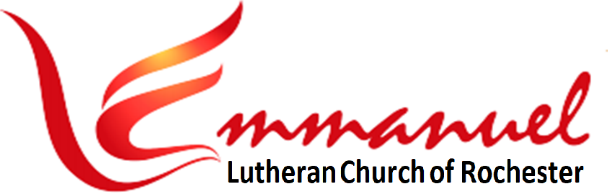 Worship - Eve of The Holy Trinity   	Sat, Jun 11th, 2022 - 6pmPastor Tim Duesenberg                     	With One Voice - Bread of Life       Pianist:  Mary Ann Groven 		PreludeAnnouncements 			* indicates stand as you are able*Brief Order for Confession ...................................................... LBW Page 77P: In the name of the Father, and of the Son, and of the Holy Spirit.  Amen. P: Almighty God, to whom all hearts are open, all desires known, and from whom no secrets are hid: Cleanse the thoughts of our hearts by the inspiration of your Holy Spirit, that we may perfectly love you and worthily magnify your holy name, through Jesus Christ our Lord.  Amen.P: If we say we have no sin, we deceive ourselves, and the truth is not in us. But if we confess our sins, God who is faithful and just will forgive our sins and cleanse us from all unrighteousness.                            Most merciful God, C: We confess that we are in bondage to sin and cannot free ourselves. We have sinned against you in thought, word, and deed, by what we have done and by what we have left undone. We have not loved you with our whole heart; we have not loved our neighbors as ourselves. For the sake of your Son, Jesus Christ, have mercy on us. Forgive us, renew us, and lead us, so that we may delight in your will and walk in your ways, to the glory of your holy name. Amen.P: Almighty God, in his mercy, has given his Son to die for us and, for his sake, forgives us all our sins. As a called and ordained minister of the Church of Christ, and by his authority, I therefore declare to you the entire forgiveness of all your sins, in the name of the Father, and of the Son, and of the Holy Spirit.   Amen.Page 1Processional Hymn …………………………….….... “God Is Here” ……….. WOV #7191 God Is Here! As We Your People Meet to Offer Praise and Prayer,May We Find in Fuller Measure What it is in Christ We Share.Here, as in the World Around us, All Our Varied Skills and ArtsWait the Coming of the Spirit Into Open Minds and Hearts.2 Here Are Symbols to Remind us of Our Lifelong Need of Grace;Here Are Table, Font and Pulpit, Here the Cross Has Central Place.Here in Honesty of Preaching, Here in Silence, as in Speech,Here in Newness and Renewal God the Spirit Comes to Each.4 Lord of All, of Church and Kingdom, In an Age of Change and Doubt,Keep us Faithful to the Gospel, Help us Work Your Purpose Out.Here, in This Day's Dedication, All We Have to Give, Receive.We Who Cannot Live Without You, We Adore You. We Believe.*GreetingP: The grace of our Lord Jesus Christ, the love of God and the Communion of the Holy Spirit Be with you all.    C:  And also with you.Kyrie .................................................………… (See Insert 2) …....  WOV Page 28Hymn of Praise ....... “Glory to God” ………… (See Insert 3) …….  WOV Page 29* Salutation	       P: The Lord be with you.                   C: And also with you.Prayer of the DayP: Let us pray: Almighty and everlasting God, you have given us grace to make the confession of a true faith. We acknowledge your glorious eternal Trinity, and we adore the unity of your majestic work. Defend us by this faith from all adversity and opposition to your way; through Jesus Christ, your Son, our Lord, who lives and reigns with you and the Holy Spirit, one God, now and forever.  Amen.First Lesson ................................... Proverbs 8:1-4, 22-31 ……..…. See Insert 1Psalmody ...................... Psalm 8:1-9 (Read Responsively) ........... See Insert 1 Second Lesson ..................................... Acts 2:14a, 22-36 ........... See Insert 2*Gospel Acclamation ……………………..……. (Alleluia Verse) ........... See Insert 2*Holy Gospel ............................................... John 8:48-59 ……...… See Insert 3Sermon ..............................................................................  Unity In the TruthPage 2Hymn of Day ………………………………………. “O Spirit of Life” ……..….. WOV #6801 O Spirit of Life, O Spirit of God, in Every Need You Bring us Aid,Proceeding Forth From God’s Great Throne, From God, the Father and the Son, O Spirit of Life, O Spirit of God.4 O Spirit of Life, O Spirit of God, Enlighten us by That Same Word.Teach us to Know God's Radiant Love, Lead us to Christ Who Reigns Above,O Spirit of Life, O Spirit of God.The Athanasian Creed ... (Read Responsively)  (See Insert 5) ...  LBW Page 54The Prayers of the Faithful ......................... (See Insert 4) ........ WOV Page 34*Lord’s Prayer: Traditional Version .......................................... WOV Page 39Our Father, Who Art In Heaven, Hallowed Be Thy Name, Thy Kingdom Come, Thy Will Be Done, On Earth As It Is In Heaven.Give Us This Day Our Daily Bread. And Forgive Us Our Trespasses,As We Forgive Those Who Trespass Against Us.And Lead Us Not Into Temptation, But Deliver Us From Evil.For Thine Is The Kingdom, And The Power, And The Glory, Forever and Ever, Amen.Benediction ............................................................................. WOV Page 41Almighty God, Father, Son & Holy Spirit, bless you now and forever. Amen.Recessional Hymn ……………….. “O Holy Spirit, Root of Life”  …….. WOV #688 1 O Holy Spirit, Root of Life, Creator, Cleanser of All Things,Anoint Our Wounds, Awaken us With Lustrous Movement of Your Wings2 Eternal Vigor, Saving One, You Free us by Your Living Word,Becoming Flesh to Wear Our Pain, and All Creation is Restored.3 O Holy Wisdom, Soaring Power, Encompass us With Wings Unfurled,And Carry us, Encircling All, Above, Below, and Through the World.Dismissal ................................................................................. WOV Page 41P: Go in peace, serve the Lord.  C: Thanks be to God.Page 3Prayers of the FaithfulA: Let us pray for the whole people of God in Christ Jesus, and for all people according to their needs.                  A brief silenceA: Blessed Father, from You comes all that is, and we are forever indebted to Your grace for the gift of life. Receive this day our special thanks for the redemption You have provided in Jesus Christ, Your Son, and for the work ofthe Spirit in bringing us to know You by faith and to be adopted as Your children by Baptism into the name of the Father, Son and Holy Spirit. Lord, in your mercy, hear our prayer.A: Blessed Father, You desire not the death of the sinner but that all may live. Grant Your Holy Spirit, that hearing Your Word all people may be brought to repentance and may confess with us their faith in Jesus Christ as Lord. Lord, in your mercy, hear our prayer.A: Blessed Father, You have revealed Yourself to us in Christ, that we may know You by faith and confess You before the world. Give us Your Spirit, that all churches may confess truly and faithfully Your Word and live in harmony of doctrine and life, in anticipation of that day when we shall kneel together at Your altar. Lord, in your mercy, hear our prayer.A: Blessed Father, You have established marriage and sanctified the home to be a place of blessing and love. Give to parent and child the courage to love as You have loved us. Unite them in their common life by Your Spirit to know Jesus and serve Him. Bless the single with chastity, comfort the widowed, protect the orphan and defend the helpless. Lord, in your mercy, hear our prayer.A: Blessed Father, You guard Your world as Your own possession and have established governments and leaders to serve Your purpose. Bless our president, our governor, and all elected and appointed officials, that in their stewardship of the nation and state they may be faithful and serve honorably for our benefit. Lord, in your mercy, hear our prayer.A: Blessed Father, You have suffered fully the cost of love through Your Son. Give healing and peace to all the afflicted, the grieving and the dying. Give them all that is needful, that they may endure their illness confident of Your presence. Supply them with grace sufficient for their every need. We especially pray for those we now name before you:Lord, in your mercy, hear our prayer.Moment of silence for individual petitions and intercessionsP: Blessed Father, Your Son was the voice that spoke all things into existence, and Your grace still preserves all that You have made. You did not abandon Your people when they abandoned You, but You have delivered us by the blood of Christ. Grant us Your Spirit, that we may know Your Word and keep it in faith through all the days of our earthly pilgrimage until we are joined with faithful Abraham, with patriarch, prophet, apostle and evangelist, in Your presence forevermore; through the same Jesus Christ, Your Son, our Lord, who lives and reigns with You and the Holy Spirit, one God, now and forever. Amen.Insert 41st Lesson: Proverbs 8:1-4, 22-311 Does not wisdom call? Does not understanding raise her voice? 2 On the heights beside the way, at the crossroads she takes her stand; 3 beside the gates in front of the town, at the entrance of the portals she cries aloud:            4 “To you, O men, I call, and my cry is to the children of man. 22 “The Lord possessed me at the beginning of his work, the first of his acts of old. 23 Ages ago I was set up, at the first, before the beginning of the earth. 24 When there were no depths I was brought forth, when there were no springs abounding with water. 25 Before the mountains had been shaped, before the hills, I was brought forth, 26 before he had made the earth with its fields, or the first of the dust of the world. 27 When he established the heavens, I was there; when he drew a circle on the face of the deep, 28 when he made firm the skies above, when he established the fountains of the deep, 29 when he assigned to the sea its limit, so that the waters might not transgress his command, when he marked out the foundations of the earth, 30 then I was beside him, like a master workman, and I was daily his delight, rejoicing before him always, 31 rejoicing in his inhabited world and delighting in the children of man. The Word of the Lord. Thanks be to God.Psalm 8:1-9Lord, our Lord,How majestic is your name in all the earth!You have set your glory above the heavens.Out of the mouth of babies and infants,You have established strength Because of your foes,To still the enemy and the avenger.When I look at your heavens, the work of your fingers,The moon and the stars, Which you have set in place,What is man that you are mindful of him,And the son of man that you care for him?Yet you have made him a little lower Than the heavenly beings And crowned him with glory and honor.You have given him dominion Over the works of your hands;You have put all things under his feet,All sheep and oxen, And also the beasts of the field,The birds of the heavens, and the fish of the sea,Whatever passes along the paths of the seas.Lord, our Lord, How majestic is your name in all the earth!Insert 12nd Reading: Acts 2:14a, 22-3614 But Peter, standing with the eleven, lifted up his voice and addressed them: “Men of Judea and all who dwell in Jerusalem, let this be known to you, and give ear to my words.  22 “Men of Israel, hear these words: Jesus of Nazareth, a man attested to you by God with mighty works and wonders and signs that God did through him in your midst, as you yourselves know –            23 this Jesus, delivered up according to the definite plan and foreknowledge of God, you crucified and killed by the hands of lawless men. 24 God raised him up, loosing the pangs of death, because it was not possible for him to be held by it. 25 For David says concerning him, “‘I saw the Lord always before me, for he is at my right hand that I may not be shaken; 26 therefore my heart was glad, and my tongue rejoiced; my flesh also will dwell in hope.                       27 For you will not abandon my soul to Hades, or let your Holy One see corruption.  28 You have made known to me the paths of life; you will make me full of gladness with your presence.’ 29 “Brothers, I may say to you with confidence about the patriarch David that he both died and was buried, and his tomb is with us to this day. 30 Being therefore a prophet, and knowing that God had sworn with an oath to him that he would set one of his descendants on his throne, 31 he foresaw and spoke about the resurrection of the Christ, that he was not abandoned to Hades, nor did his flesh see corruption. 32 This Jesus God raised up, and of that we all are witnesses. 33 Being therefore exalted at the right hand of God, and having received from the Father the promise of the Holy Spirit, he has poured out this that you yourselves are seeing and hearing. 34 For David did not ascend into the heavens, but he himself says, “‘The Lord said to my Lord, “Sit at my right hand, 35 until I make your enemies your footstool.”’ 36 Let all the house of Israel therefore know for certain that God has made him both Lord and Christ, this Jesus whom you crucified.”The Word of the Lord.  Thanks be to God.*KyrieP:  Ky – ri – e  e – le – I – son		C:  Lord, have mercy.P:  Chri – ste e – le – i – son:		C:  Christ, have mercy.P:  Ky – ri – e  e – le – I – son		C:  Lord, have mercy.*Gospel AcclamationAl-le-lu-ia, Lord, to Whom Shall We Go?    Al-le-lu-ia, You Have the Words of  Eternal Life,          Al-le-lu-ia,           Al-le-lu-ia.Insert 2*Gospel Reading: John 14:23-31Glory to you, O Lord.	23 Jesus answered him, “If anyone loves me, he will keep my word, and my Father will love him, and we will come to him and make our home with him. 24 Whoever does not love me does not keep my words. And the word that you hear is not mine but the Father's who sent me. 25 “These things I have spoken to you while I am still with you. 26 But the Helper, the Holy Spirit, whom the Father will send in my name, he will teach you all things and bring to your remembrance all that I have said to you. 27 Peace I leave with you; my peace I give to you. Not as the world gives do I give to you. Let not your hearts be troubled, neither let them be afraid. 28 You heard me say to you, ‘I am going away, and I will come to you.’ If you loved me, you would have rejoiced, because I am going to the Father, for the Father is greater than I. 29 And now I have told you before it takes place, so that when it does take place you may believe. 30 I will no longer talk much with you, for the ruler of this world is coming. He has no claim on me, 31 but I do as the Father has commanded me, so that the world may know that I love the Father. Rise, let us go from here.  The Gospel of the Lord.   Praise to you, O Christ.Hymn of PraiseAll:  Glo-ry to God, Glo-ry to God, Glo-ry to God in the High-est.Glo-ry to God, Glo-ry to God, And Peace to God’s Peo-ple on Earth.Men Only: Lord God,  Heav-en-ly King, Al-might-y God and Fa-ther,We Wor-ship You,  We Give You Thanks, We Praise You For Your Glo-ry.All: Glo-ry to God, Glo-ry to God, Glo-ry to God in the High-est.Glo-ry to God, Glo-ry to God, And Peace to God’s Peo-ple on Earth.Women Only: Lo-rd,  Je-sus Christ, On-ly Son of the Fa-ther,Lord God,  Lamb of God, You Take A-way the Sin of the World,  Have Mercy On Us. You Are Seat-ed at the Right Hand Of the Fa-ther,Re-ceive Our Prayer.All: Glo-ry to God, Glo-ry to God, Glo-ry to God in the High-est.Glo-ry to God, Glo-ry to God, And Peace to God’s Peo-ple on Earth. For You A-lone Are the Ho-ly One, You A-lone Are the Lord,You A-lone Are the Most High, Je-sus Christ, With the Ho-ly Spir-it,  In the Glo-ry of God the Fa-ther.   A-men.All: Glo-ry to God, Glo-ry to God, Glo-ry to God in the High-est.Glo-ry to God, Glo-ry to God, And Peace to God’s Peo-ple on Earth. And Peace to God’s Peo-ple on Earth.Insert 3The Athanasian Creed ...............................................................  LBW Page 54Whoever desires to be saved must, above all, hold the catholic faith. Whoever does not keep it whole and undefiled will without doubt perish eternally. And the catholic faith is this, that we worship one God in Trinity and Trinity in Unity, neither confusing the persons nor dividing the substance. For the Father is one person, the Son is another, and the Holy Spirit is another. But the Godhead of the Father and of the Son and of the Holy Spirit is one: the glory equal, the majesty coeternal. Such as the Father is, such is the Son, and such is the Holy Spirit: the Father uncreated, the Son uncreated, the Holy Spirit uncreated; the Father infinite, the Son infinite, the Holy Spirit infinite; the Father eternal, the Son eternal, the Holy Spirit eternal. And yet there are not three Eternals, but one Eternal, just as there are not three Uncreated or three Infinites, but one Uncreated and one Infinite. In the same way, the Father is almighty, the Son almighty, the Holy Spirit almighty; and yet there are not three Almighties, but one Almighty. So the Father is God, the Son is God, the Holy Spirit is God; And yet there are not three Gods, but one God. So the Father is Lord, the Son is Lord, the Holy Spirit is Lord; And yet there are not three Lords, but one Lord. Just as we are compelled by the Christian truth to acknowledge each distinct person as God and Lord, so also are we prohibited by the catholic religion to say that there are three Gods or Lords. The Father is not made nor created nor begotten by anyone. The Son is neither made nor created, but begotten of the Father alone. The Holy Spirit is of the Father and of the Son, neither made nor created nor begotten, but proceeding. Thus, there is one Father, not three Fathers; one Son, not three Sons; one Holy Spirit, not three Holy Spirits. And in this Trinity none is before after another; none is greater or less than another; But the whole three persons are coeternal with each other and coequal, so that in all things, as has been stated above, the Trinity in Unity and Unity in Trinity is to be worshiped. Therefore, whoever desires to be saved must think thus about the Trinity. But it is also necessary for everlasting salvation that one faithfully believe the incarnation of our Lord Jesus Christ. Therefore, it is the right faith that we believe and confess that our Lord Jesus Christ, the Son of God, is at the same time both God and man. He is God, begotten from the substance of the Father before all ages; and He is man, born from the substance of His mother in this age: perfect God and perfect man, composed of a rational soul and human flesh; equal to the Father with respect to His divinity, less than the Father with respect to His humanity. Although He is God and man, He is not two, but one Christ: one, however, not by the conversion of the divinity into flesh, but by the assumption of the humanity into God; one altogether, not by confusion of substance, but by unity of person. For as the rational soul and flesh is one man, so God and man is one Christ, who suffered for our salvation, descended into hell, rose again the third day from dead, ascended into heaven, and is seated at the right hand of the Father, God Almighty, from whence He will come to judge the living and the dead. At His coming all people will rise again with their bodies and give an account concerning their own deeds. And those who have done good will enter into eternal life, and those who have done evil into eternal fire. This is the catholic faith; whoever does not believe it faithfully and firmly cannot be saved. Insert 5Insert 6The Athanasian Creed ...............................................................  LBW Page 54Whoever desires to be saved must, above all, hold the catholic faith. Whoever does not keep it whole and undefiled will without doubt perish eternally. And the catholic faith is this, that we worship one God in Trinity and Trinity in Unity, neither confusing the persons nor dividing the substance. For the Father is one person, the Son is another, and the Holy Spirit is another. But the Godhead of the Father and of the Son and of the Holy Spirit is one: the glory equal, the majesty coeternal. Such as the Father is, such is the Son, and such is the Holy Spirit: the Father uncreated, the Son uncreated, the Holy Spirit uncreated; the Father infinite, the Son infinite, the Holy Spirit infinite; the Father eternal, the Son eternal, the Holy Spirit eternal. And yet there are not three Eternals, but one Eternal, just as there are not three Uncreated or three Infinites, but one Uncreated and one Infinite. In the same way, the Father is almighty, the Son almighty, the Holy Spirit almighty; and yet there are not three Almighties, but one Almighty. So the Father is God, the Son is God, the Holy Spirit is God; And yet there are not three Gods, but one God. So the Father is Lord, the Son is Lord, the Holy Spirit is Lord; And yet there are not three Lords, but one Lord. Just as we are compelled by the Christian truth to acknowledge each distinct person as God and Lord, so also are we prohibited by the catholic religion to say that there are three Gods or Lords. The Father is not made nor created nor begotten by anyone. The Son is neither made nor created, but begotten of the Father alone. The Holy Spirit is of the Father and of the Son, neither made nor created nor begotten, but proceeding. Thus, there is one Father, not three Fathers; one Son, not three Sons; one Holy Spirit, not three Holy Spirits. And in this Trinity none is before after another; none is greater or less than another; But the whole three persons are coeternal with each other and coequal, so that in all things, as has been stated above, the Trinity in Unity and Unity in Trinity is to be worshiped. Therefore, whoever desires to be saved must think thus about the Trinity. But it is also necessary for everlasting salvation that one faithfully believe the incarnation of our Lord Jesus Christ. Therefore, it is the right faith that we believe and confess that our Lord Jesus Christ, the Son of God, is at the same time both God and man. He is God, begotten from the substance of the Father before all ages; and He is man, born from the substance of His mother in this age: perfect God and perfect man, composed of a rational soul and human flesh; equal to the Father with respect to His divinity, less than the Father with respect to His humanity. Although He is God and man, He is not two, but one Christ: one, however, not by the conversion of the divinity into flesh, but by the assumption of the humanity into God; one altogether, not by confusion of substance, but by unity of person. For as the rational soul and flesh is one man, so God and man is one Christ, who suffered for our salvation, descended into hell, rose again the third day from dead, ascended into heaven, and is seated at the right hand of the Father, God Almighty, from whence He will come to judge the living and the dead. At His coming all people will rise again with their bodies and give an account concerning their own deeds. And those who have done good will enter into eternal life, and those who have done evil into eternal fire. This is the catholic faith; whoever does not believe it faithfully and firmly cannot be saved. Insert 5Insert 6The Mystery Begins with Jesus’ IdentityPromise: The Divine Work of the Holy Trinity Secures our Salvation
Pastor Timothy A. Duesenberg
Proverbs 8:1-4, 22-31; Psa 8; Acts 2:14a, 22-36; John 8:48-59
(The Holy Trinity, 6/12/22)So the Jews said to him, “You are not yet fifty years old, and have you seen Abraham?” Jesus said to them, “Truly, truly, I say to you, before Abraham was, I am.”– v. 57-58Lead In – Around the year AD 451 St. Augustine was walking along the beach. He was frustrated and needed to take a break from working on his treatise De Trinitate, or in English, “On the Trinity”. Soon he came across a little boy busy running back and forth between the sea and a hole he had dug in the sand. “What are you doing?’ Augustine asked. The boy holding up the pink shell he was using, “I’m trying to fit the sea into the hole I dug.” But you could never fit the great, magnificent ocean into…An Age with An Indifference Toward DoctrinePartly due to the divides in Christianity…Protestants, especially unfamiliar with the Creeds…Why isn’t 1 Cor 12:3 and Rom 10:9 enough? …The Necessary Doctrine Comes Down To…It is Jesus’ identity that matters…Our propensity is to make idols, even using the name!Why Apostle Paul could speak of doctrine saving…The Creator’s Revelation of HimselfJesus reveals the Father and is the Way…Believing Jesus to be God requires the Holy Spirit…And so we come to the Father by way of the Son…Parting Shot – When we invoke the Triune Name we are calling upon God’s work of salvation. For God so loved the world that He Sent His Son into the world in order that the world might be saved through Him (Jn 3:16-17). And as Jesus bore our sins on the Cross the Father was in the Son reconciling the world to Himself (2Co 5:19). And when the salvation won on the Cross comes to us, it does so by the preaching of the Gospel, which Gospel comes to us not only in word, but also in power and in the Holy Spirit and with full conviction (1Th 1:5). The mystery of the Trinity has to do with our salvation!1Co 12:3 Therefore I want you to understand that no one speaking in the Spirit of God ever says “Jesus is accursed!” and no one can say “Jesus is Lord” except in the Holy Spirit.Ro 10:9 If you confess with your mouth that Jesus is Lord and believe in your heart that God raised him from the dead, you will be saved.1Ti 4:16 Keep a close watch on yourself and on the teaching. Persist in this, for by so doing you will save both yourself and your hearers.Didaskalia – that which is taught, doctrine.Jn 1:18 RSV No one has ever seen God; the only Son, who is in the bosom of the Father, he has made him known.John 8:48-59  ESVBefore Abraham Was, I Am48 The Jews answered him, “Are we not right in saying that you are a Samaritan and have a demon?” 49 Jesus answered, “I do not have a demon, but I honor my Father, and you dishonor me. 50 Yet I do not seek my own glory; there is One who seeks it, and he is the judge. 51 Truly, truly, I say to you, if anyone keeps my word, he will never see death.” 52 The Jews said to him, “Now we know that you have a demon! Abraham died, as did the prophets, yet you say, ‘If anyone keeps my word, he will never taste death.’ 53 Are you greater than our father Abraham, who died? And the prophets died! Who do you make yourself out to be?” 54 Jesus answered, “If I glorify myself, my glory is nothing. It is my Father who glorifies me, of whom you say, ‘He is our God.’ 55 But you have not known him. I know him. If I were to say that I do not know him, I would be a liar like you, but I do know him and I keep his word. 56 Your father Abraham rejoiced that he would see my day. He saw it and was glad.” 57 So the Jews said to him, “You are not yet fifty years old, and have you seen Abraham?” 58 Jesus said to them, “Truly, truly, I say to you, before Abraham was, I am.” 59 So they picked up stones to throw at him, but Jesus hid himself and went out of the temple.Jn 14:6 Jesus said to him, “I am the way, and the truth, and the life. No one comes to the Father except through me.”1Co 2:12 Now we have received not the spirit of the world, but the Spirit who is from God, that we might understand the things freely given us by God.1Co 2:14 The natural person does not accept the things of the Spirit of God, for they are folly to him, and he is not able to understand them because they are spiritually discerned.Jn 15:26 But when the Helper comes, whom I will send to you from the Father, the Spirit of truth, who proceeds from the Father, he will bear witness about me.God sent His Son into the world “that the world might be saved through him” (Jn 3:17).2Co 5:19 in Christ God was reconciling the world to himself.1Th 1:5 our gospel came to you not only in word, but also in power and in the Holy Spirit and with full convictionThe Mystery Begins with Jesus’ IdentityPromise: The Divine Work of the Holy Trinity Secures our Salvation
Pastor Timothy A. Duesenberg
Proverbs 8:1-4, 22-31; Psa 8; Acts 2:14a, 22-36; John 8:48-59
(The Holy Trinity, 6/12/22)So the Jews said to him, “You are not yet fifty years old, and have you seen Abraham?” Jesus said to them, “Truly, truly, I say to you, before Abraham was, I am.”– v. 57-58Lead In – Around the year AD 451 St. Augustine was walking along the beach. He was frustrated and needed to take a break from working on his treatise De Trinitate, or in English, “On the Trinity”. Soon he came across a little boy busy running back and forth between the sea and a hole he had dug in the sand. “What are you doing?’ Augustine asked. The boy holding up the pink shell he was using, “I’m trying to fit the sea into the hole I dug.” But you could never fit the great, magnificent ocean into…An Age with An Indifference Toward DoctrinePartly due to the divides in Christianity…Protestants, especially unfamiliar with the Creeds…Why isn’t 1 Cor 12:3 and Rom 10:9 enough? …The Necessary Doctrine Comes Down To…It is Jesus’ identity that matters…Our propensity is to make idols, even using the name!Why Apostle Paul could speak of doctrine saving…The Creator’s Revelation of HimselfJesus reveals the Father and is the Way…Believing Jesus to be God requires the Holy Spirit…And so we come to the Father by way of the Son…Parting Shot – When we invoke the Triune Name we are calling upon God’s work of salvation. For God so loved the world that He Sent His Son into the world in order that the world might be saved through Him (Jn 3:16-17). And as Jesus bore our sins on the Cross the Father was in the Son reconciling the world to Himself (2Co 5:19). And when the salvation won on the Cross comes to us, it does so by the preaching of the Gospel, which Gospel comes to us not only in word, but also in power and in the Holy Spirit and with full conviction (1Th 1:5). The mystery of the Trinity has to do with our salvation!1Co 12:3 Therefore I want you to understand that no one speaking in the Spirit of God ever says “Jesus is accursed!” and no one can say “Jesus is Lord” except in the Holy Spirit.Ro 10:9 If you confess with your mouth that Jesus is Lord and believe in your heart that God raised him from the dead, you will be saved.1Ti 4:16 Keep a close watch on yourself and on the teaching. Persist in this, for by so doing you will save both yourself and your hearers.Didaskalia – that which is taught, doctrine.Jn 1:18 RSV No one has ever seen God; the only Son, who is in the bosom of the Father, he has made him known.John 8:48-59  ESVBefore Abraham Was, I Am48 The Jews answered him, “Are we not right in saying that you are a Samaritan and have a demon?” 49 Jesus answered, “I do not have a demon, but I honor my Father, and you dishonor me. 50 Yet I do not seek my own glory; there is One who seeks it, and he is the judge. 51 Truly, truly, I say to you, if anyone keeps my word, he will never see death.” 52 The Jews said to him, “Now we know that you have a demon! Abraham died, as did the prophets, yet you say, ‘If anyone keeps my word, he will never taste death.’ 53 Are you greater than our father Abraham, who died? And the prophets died! Who do you make yourself out to be?” 54 Jesus answered, “If I glorify myself, my glory is nothing. It is my Father who glorifies me, of whom you say, ‘He is our God.’ 55 But you have not known him. I know him. If I were to say that I do not know him, I would be a liar like you, but I do know him and I keep his word. 56 Your father Abraham rejoiced that he would see my day. He saw it and was glad.” 57 So the Jews said to him, “You are not yet fifty years old, and have you seen Abraham?” 58 Jesus said to them, “Truly, truly, I say to you, before Abraham was, I am.” 59 So they picked up stones to throw at him, but Jesus hid himself and went out of the temple.Jn 14:6 Jesus said to him, “I am the way, and the truth, and the life. No one comes to the Father except through me.”1Co 2:12 Now we have received not the spirit of the world, but the Spirit who is from God, that we might understand the things freely given us by God.1Co 2:14 The natural person does not accept the things of the Spirit of God, for they are folly to him, and he is not able to understand them because they are spiritually discerned.Jn 15:26 But when the Helper comes, whom I will send to you from the Father, the Spirit of truth, who proceeds from the Father, he will bear witness about me.God sent His Son into the world “that the world might be saved through him” (Jn 3:17).2Co 5:19 in Christ God was reconciling the world to himself.1Th 1:5 our gospel came to you not only in word, but also in power and in the Holy Spirit and with full conviction